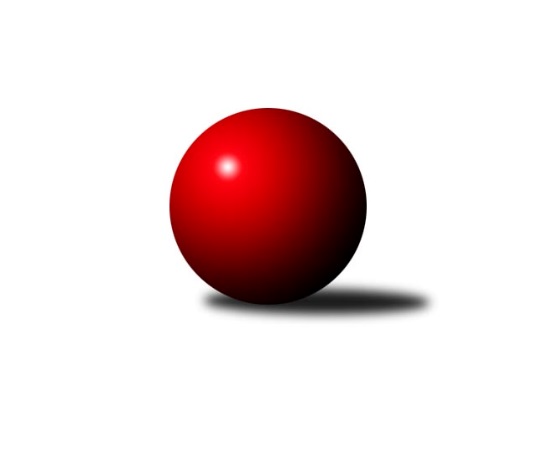 Č.7Ročník 2021/2022	27.4.2024 1. KLM 2021/2022Statistika 7. kolaTabulka družstev:		družstvo	záp	výh	rem	proh	skore	sety	průměr	body	plné	dorážka	chyby	1.	SKK Hořice	7	6	0	1	36.0 : 20.0 	(87.0 : 81.0)	3472	12	2258	1214	12.1	2.	TJ Centropen Dačice	7	5	1	1	35.0 : 21.0 	(92.0 : 76.0)	3387	11	2252	1135	19.6	3.	TJ Loko České Velenice	7	4	1	2	30.0 : 26.0 	(81.0 : 87.0)	3416	9	2239	1177	22	4.	KK Zábřeh	7	4	0	3	35.0 : 21.0 	(103.0 : 65.0)	3350	8	2215	1135	14	5.	KK Vyškov	7	2	3	2	27.0 : 29.0 	(86.0 : 82.0)	3390	7	2254	1136	19.9	6.	TJ Sokol Duchcov	7	3	0	4	33.0 : 23.0 	(91.5 : 76.5)	3449	6	2268	1182	18.1	7.	CB Dobřany Klokani	7	3	0	4	24.0 : 32.0 	(70.5 : 97.5)	3394	6	2242	1151	17.3	8.	TJ Lokomotiva Trutnov	7	3	0	4	22.0 : 34.0 	(77.5 : 90.5)	3314	6	2214	1100	21.1	9.	KK Lokomotiva Tábor	7	2	1	4	25.5 : 30.5 	(81.5 : 86.5)	3391	5	2258	1132	23.9	10.	TJ Valašské Meziříčí B	7	2	1	4	23.5 : 32.5 	(81.0 : 87.0)	3385	5	2268	1117	23.3	11.	TJ Třebíč	7	2	1	4	20.5 : 35.5 	(80.5 : 87.5)	3328	5	2223	1105	26.7	12.	KK Slovan Rosice	7	2	0	5	24.5 : 31.5 	(76.5 : 91.5)	3333	4	2225	1107	23.3Tabulka doma:		družstvo	záp	výh	rem	proh	skore	sety	průměr	body	maximum	minimum	1.	KK Zábřeh	3	3	0	0	23.0 : 1.0 	(64.0 : 8.0)	3308	6	3308	3308	2.	SKK Hořice	3	3	0	0	20.0 : 4.0 	(46.5 : 25.5)	3478	6	3527	3414	3.	CB Dobřany Klokani	3	3	0	0	20.0 : 4.0 	(45.5 : 26.5)	3488	6	3575	3406	4.	TJ Centropen Dačice	4	2	1	1	18.0 : 14.0 	(52.5 : 43.5)	3512	5	3579	3429	5.	KK Slovan Rosice	3	2	0	1	17.0 : 7.0 	(40.0 : 32.0)	3364	4	3388	3346	6.	TJ Valašské Meziříčí B	3	2	0	1	14.5 : 9.5 	(40.0 : 32.0)	3494	4	3604	3352	7.	TJ Loko České Velenice	3	2	0	1	12.0 : 12.0 	(34.0 : 38.0)	3495	4	3546	3449	8.	TJ Sokol Duchcov	4	2	0	2	20.0 : 12.0 	(57.0 : 39.0)	3488	4	3618	3352	9.	KK Vyškov	4	1	2	1	16.0 : 16.0 	(53.5 : 42.5)	3245	4	3303	3190	10.	KK Lokomotiva Tábor	4	1	1	2	13.5 : 18.5 	(44.0 : 52.0)	3450	3	3523	3354	11.	TJ Třebíč	4	1	0	3	10.0 : 22.0 	(46.5 : 49.5)	3277	2	3330	3160	12.	TJ Lokomotiva Trutnov	4	1	0	3	10.0 : 22.0 	(42.0 : 54.0)	3311	2	3413	3199Tabulka venku:		družstvo	záp	výh	rem	proh	skore	sety	průměr	body	maximum	minimum	1.	TJ Centropen Dačice	3	3	0	0	17.0 : 7.0 	(39.5 : 32.5)	3345	6	3405	3312	2.	SKK Hořice	4	3	0	1	16.0 : 16.0 	(40.5 : 55.5)	3470	6	3562	3420	3.	TJ Loko České Velenice	4	2	1	1	18.0 : 14.0 	(47.0 : 49.0)	3396	5	3516	3206	4.	TJ Lokomotiva Trutnov	3	2	0	1	12.0 : 12.0 	(35.5 : 36.5)	3314	4	3417	3237	5.	KK Vyškov	3	1	1	1	11.0 : 13.0 	(32.5 : 39.5)	3438	3	3555	3285	6.	TJ Třebíč	3	1	1	1	10.5 : 13.5 	(34.0 : 38.0)	3344	3	3422	3293	7.	TJ Sokol Duchcov	3	1	0	2	13.0 : 11.0 	(34.5 : 37.5)	3437	2	3568	3267	8.	KK Lokomotiva Tábor	3	1	0	2	12.0 : 12.0 	(37.5 : 34.5)	3371	2	3415	3300	9.	KK Zábřeh	4	1	0	3	12.0 : 20.0 	(39.0 : 57.0)	3361	2	3420	3298	10.	TJ Valašské Meziříčí B	4	0	1	3	9.0 : 23.0 	(41.0 : 55.0)	3358	1	3477	3219	11.	KK Slovan Rosice	4	0	0	4	7.5 : 24.5 	(36.5 : 59.5)	3325	0	3397	3177	12.	CB Dobřany Klokani	4	0	0	4	4.0 : 28.0 	(25.0 : 71.0)	3362	0	3454	3267Tabulka podzimní části:		družstvo	záp	výh	rem	proh	skore	sety	průměr	body	doma	venku	1.	SKK Hořice	7	6	0	1	36.0 : 20.0 	(87.0 : 81.0)	3472	12 	3 	0 	0 	3 	0 	1	2.	TJ Centropen Dačice	7	5	1	1	35.0 : 21.0 	(92.0 : 76.0)	3387	11 	2 	1 	1 	3 	0 	0	3.	TJ Loko České Velenice	7	4	1	2	30.0 : 26.0 	(81.0 : 87.0)	3416	9 	2 	0 	1 	2 	1 	1	4.	KK Zábřeh	7	4	0	3	35.0 : 21.0 	(103.0 : 65.0)	3350	8 	3 	0 	0 	1 	0 	3	5.	KK Vyškov	7	2	3	2	27.0 : 29.0 	(86.0 : 82.0)	3390	7 	1 	2 	1 	1 	1 	1	6.	TJ Sokol Duchcov	7	3	0	4	33.0 : 23.0 	(91.5 : 76.5)	3449	6 	2 	0 	2 	1 	0 	2	7.	CB Dobřany Klokani	7	3	0	4	24.0 : 32.0 	(70.5 : 97.5)	3394	6 	3 	0 	0 	0 	0 	4	8.	TJ Lokomotiva Trutnov	7	3	0	4	22.0 : 34.0 	(77.5 : 90.5)	3314	6 	1 	0 	3 	2 	0 	1	9.	KK Lokomotiva Tábor	7	2	1	4	25.5 : 30.5 	(81.5 : 86.5)	3391	5 	1 	1 	2 	1 	0 	2	10.	TJ Valašské Meziříčí B	7	2	1	4	23.5 : 32.5 	(81.0 : 87.0)	3385	5 	2 	0 	1 	0 	1 	3	11.	TJ Třebíč	7	2	1	4	20.5 : 35.5 	(80.5 : 87.5)	3328	5 	1 	0 	3 	1 	1 	1	12.	KK Slovan Rosice	7	2	0	5	24.5 : 31.5 	(76.5 : 91.5)	3333	4 	2 	0 	1 	0 	0 	4Tabulka jarní části:		družstvo	záp	výh	rem	proh	skore	sety	průměr	body	doma	venku	1.	TJ Loko České Velenice	0	0	0	0	0.0 : 0.0 	(0.0 : 0.0)	0	0 	0 	0 	0 	0 	0 	0 	2.	KK Lokomotiva Tábor	0	0	0	0	0.0 : 0.0 	(0.0 : 0.0)	0	0 	0 	0 	0 	0 	0 	0 	3.	CB Dobřany Klokani	0	0	0	0	0.0 : 0.0 	(0.0 : 0.0)	0	0 	0 	0 	0 	0 	0 	0 	4.	TJ Sokol Duchcov	0	0	0	0	0.0 : 0.0 	(0.0 : 0.0)	0	0 	0 	0 	0 	0 	0 	0 	5.	KK Zábřeh	0	0	0	0	0.0 : 0.0 	(0.0 : 0.0)	0	0 	0 	0 	0 	0 	0 	0 	6.	TJ Třebíč	0	0	0	0	0.0 : 0.0 	(0.0 : 0.0)	0	0 	0 	0 	0 	0 	0 	0 	7.	TJ Lokomotiva Trutnov	0	0	0	0	0.0 : 0.0 	(0.0 : 0.0)	0	0 	0 	0 	0 	0 	0 	0 	8.	KK Vyškov	0	0	0	0	0.0 : 0.0 	(0.0 : 0.0)	0	0 	0 	0 	0 	0 	0 	0 	9.	KK Slovan Rosice	0	0	0	0	0.0 : 0.0 	(0.0 : 0.0)	0	0 	0 	0 	0 	0 	0 	0 	10.	TJ Centropen Dačice	0	0	0	0	0.0 : 0.0 	(0.0 : 0.0)	0	0 	0 	0 	0 	0 	0 	0 	11.	SKK Hořice	0	0	0	0	0.0 : 0.0 	(0.0 : 0.0)	0	0 	0 	0 	0 	0 	0 	0 	12.	TJ Valašské Meziříčí B	0	0	0	0	0.0 : 0.0 	(0.0 : 0.0)	0	0 	0 	0 	0 	0 	0 	0 Zisk bodů pro družstvo:		jméno hráče	družstvo	body	zápasy	v %	dílčí body	sety	v %	1.	Ivo Fabík 	KK Slovan Rosice 	7	/	7	(100%)	19.5	/	28	(70%)	2.	Zdenek Ransdorf 	TJ Sokol Duchcov 	6	/	6	(100%)	20	/	24	(83%)	3.	Ondřej Ševela 	KK Vyškov 	6	/	7	(86%)	21	/	28	(75%)	4.	Jiří Němec 	TJ Centropen Dačice 	6	/	7	(86%)	19	/	28	(68%)	5.	Vojtěch Tulka 	SKK Hořice 	5	/	6	(83%)	17	/	24	(71%)	6.	David Urbánek 	SKK Hořice 	5	/	6	(83%)	16	/	24	(67%)	7.	Miloš Civín 	TJ Sokol Duchcov 	5	/	6	(83%)	14.5	/	24	(60%)	8.	Jaroslav Bulant 	TJ Sokol Duchcov 	5	/	7	(71%)	15.5	/	28	(55%)	9.	Martin Sitta 	KK Zábřeh 	4	/	5	(80%)	14	/	20	(70%)	10.	Adam Mísař 	KK Zábřeh 	4	/	5	(80%)	10	/	20	(50%)	11.	Mojmír Holec 	TJ Centropen Dačice 	4	/	6	(67%)	13	/	24	(54%)	12.	Radek Kroupa 	SKK Hořice 	4	/	6	(67%)	13	/	24	(54%)	13.	Radim Čuřík 	KK Vyškov 	4	/	6	(67%)	13	/	24	(54%)	14.	Radim Metelka 	TJ Valašské Meziříčí B 	4	/	6	(67%)	11.5	/	24	(48%)	15.	Lukáš Vik 	TJ Třebíč 	4	/	7	(57%)	16.5	/	28	(59%)	16.	Jiří Zemek 	KK Slovan Rosice 	4	/	7	(57%)	15	/	28	(54%)	17.	Milan Stránský 	TJ Sokol Duchcov 	4	/	7	(57%)	15	/	28	(54%)	18.	Michal Waszniovski 	TJ Centropen Dačice 	4	/	7	(57%)	15	/	28	(54%)	19.	Ladislav Chmel 	TJ Loko České Velenice 	4	/	7	(57%)	14	/	28	(50%)	20.	Marek Plšek 	TJ Lokomotiva Trutnov  	4	/	7	(57%)	13.5	/	28	(48%)	21.	Zbyněk Dvořák 	TJ Loko České Velenice 	4	/	7	(57%)	13.5	/	28	(48%)	22.	Zdeněk Dvořák 	TJ Loko České Velenice 	4	/	7	(57%)	13.5	/	28	(48%)	23.	Jiří Zemánek 	TJ Sokol Duchcov 	4	/	7	(57%)	13	/	28	(46%)	24.	Oldřich Roubek 	KK Lokomotiva Tábor 	3.5	/	6	(58%)	15	/	24	(63%)	25.	Ondřej Černý 	SKK Hořice 	3	/	3	(100%)	9	/	12	(75%)	26.	Jiří Baloun 	CB Dobřany Klokani 	3	/	4	(75%)	8.5	/	16	(53%)	27.	Martin Pejčoch 	CB Dobřany Klokani 	3	/	5	(60%)	12	/	20	(60%)	28.	Petr Žahourek 	TJ Centropen Dačice 	3	/	5	(60%)	11.5	/	20	(58%)	29.	Tomáš Dražil 	KK Zábřeh 	3	/	5	(60%)	11	/	20	(55%)	30.	Petr Pevný 	KK Vyškov 	3	/	5	(60%)	11	/	20	(55%)	31.	Ondřej Touš 	TJ Loko České Velenice 	3	/	5	(60%)	9.5	/	20	(48%)	32.	Luděk Rychlovský 	KK Vyškov 	3	/	5	(60%)	8.5	/	20	(43%)	33.	Michal Juroška 	TJ Valašské Meziříčí B 	3	/	5	(60%)	8	/	20	(40%)	34.	Dominik Ruml 	SKK Hořice 	3	/	6	(50%)	16	/	24	(67%)	35.	Lukáš Doubrava 	CB Dobřany Klokani 	3	/	6	(50%)	14	/	24	(58%)	36.	Roman Straka 	TJ Lokomotiva Trutnov  	3	/	6	(50%)	13	/	24	(54%)	37.	David Kášek 	KK Lokomotiva Tábor 	3	/	6	(50%)	12	/	24	(50%)	38.	Dalibor Matyáš 	KK Slovan Rosice 	3	/	6	(50%)	12	/	24	(50%)	39.	Martin Filakovský 	KK Lokomotiva Tábor 	3	/	6	(50%)	11	/	24	(46%)	40.	Martin Hažva 	SKK Hořice 	3	/	6	(50%)	11	/	24	(46%)	41.	Ondřej Stránský 	TJ Lokomotiva Trutnov  	3	/	7	(43%)	15	/	28	(54%)	42.	Jiří Axman 	KK Slovan Rosice 	3	/	7	(43%)	15	/	28	(54%)	43.	Miroslav Dvořák 	TJ Loko České Velenice 	3	/	7	(43%)	13.5	/	28	(48%)	44.	Bořivoj Jelínek 	KK Lokomotiva Tábor 	3	/	7	(43%)	10	/	28	(36%)	45.	Adam Palko 	KK Slovan Rosice 	2.5	/	5	(50%)	10	/	20	(50%)	46.	Petr Vojtíšek 	TJ Centropen Dačice 	2	/	2	(100%)	6	/	8	(75%)	47.	Rostislav Gorecký 	TJ Valašské Meziříčí B 	2	/	2	(100%)	6	/	8	(75%)	48.	Radek Jalovecký 	TJ Sokol Duchcov 	2	/	3	(67%)	7	/	12	(58%)	49.	Vlastimil Zeman 	CB Dobřany Klokani 	2	/	3	(67%)	6	/	12	(50%)	50.	Jan Ševela 	TJ Třebíč 	2	/	3	(67%)	5.5	/	12	(46%)	51.	Tomáš Procházka 	KK Vyškov 	2	/	4	(50%)	10	/	16	(63%)	52.	Josef Fišer ml.	CB Dobřany Klokani 	2	/	4	(50%)	9	/	16	(56%)	53.	Petr Chval 	KK Lokomotiva Tábor 	2	/	4	(50%)	8.5	/	16	(53%)	54.	Petr Bystřický 	KK Lokomotiva Tábor 	2	/	5	(40%)	10.5	/	20	(53%)	55.	Daniel Šefr 	TJ Valašské Meziříčí B 	2	/	5	(40%)	10	/	20	(50%)	56.	Michal Šneberger 	CB Dobřany Klokani 	2	/	5	(40%)	8.5	/	20	(43%)	57.	Josef Sitta 	KK Zábřeh 	2	/	5	(40%)	8	/	20	(40%)	58.	Martin Provazník 	CB Dobřany Klokani 	2	/	5	(40%)	7	/	20	(35%)	59.	Marek Ollinger 	KK Zábřeh 	2	/	5	(40%)	6	/	20	(30%)	60.	Robert Pevný 	TJ Třebíč 	2	/	6	(33%)	13	/	24	(54%)	61.	Karel Smažík 	KK Lokomotiva Tábor 	2	/	6	(33%)	11	/	24	(46%)	62.	David Ryzák 	TJ Lokomotiva Trutnov  	2	/	6	(33%)	10	/	24	(42%)	63.	Tomáš Maroušek 	TJ Loko České Velenice 	2	/	6	(33%)	10	/	24	(42%)	64.	Marek Žoudlík 	TJ Lokomotiva Trutnov  	2	/	7	(29%)	13	/	28	(46%)	65.	Tomáš Pospíchal 	TJ Centropen Dačice 	2	/	7	(29%)	12	/	28	(43%)	66.	Kamil Fiebinger 	TJ Lokomotiva Trutnov  	2	/	7	(29%)	11.5	/	28	(41%)	67.	Dalibor Lang 	TJ Třebíč 	1.5	/	4	(38%)	6	/	16	(38%)	68.	Jiří Mrlík 	TJ Valašské Meziříčí B 	1	/	1	(100%)	4	/	4	(100%)	69.	Branislav Černuška 	TJ Loko České Velenice 	1	/	1	(100%)	4	/	4	(100%)	70.	Zdeněk Pospíchal 	TJ Centropen Dačice 	1	/	1	(100%)	4	/	4	(100%)	71.	Zdeněk Kandl 	TJ Sokol Duchcov 	1	/	1	(100%)	3	/	4	(75%)	72.	Miroslav Ježek 	TJ Třebíč 	1	/	1	(100%)	3	/	4	(75%)	73.	Ondřej Topič 	TJ Valašské Meziříčí B 	1	/	1	(100%)	3	/	4	(75%)	74.	Josef Brtník 	TJ Centropen Dačice 	1	/	1	(100%)	2	/	4	(50%)	75.	Ladislav Takáč 	KK Lokomotiva Tábor 	1	/	1	(100%)	2	/	4	(50%)	76.	Jiří Trávníček 	KK Vyškov 	1	/	1	(100%)	2	/	4	(50%)	77.	Tomáš Cabák 	TJ Valašské Meziříčí B 	1	/	1	(100%)	2	/	4	(50%)	78.	Kamil Nestrojil 	TJ Třebíč 	1	/	2	(50%)	5	/	8	(63%)	79.	Tomáš Juřík 	TJ Valašské Meziříčí B 	1	/	3	(33%)	7	/	12	(58%)	80.	Petr Benedikt 	TJ Třebíč 	1	/	3	(33%)	6	/	12	(50%)	81.	Jaromír Šklíba 	SKK Hořice 	1	/	3	(33%)	5	/	12	(42%)	82.	František Fojtík 	TJ Valašské Meziříčí B 	1	/	3	(33%)	5	/	12	(42%)	83.	Jaroslav Tenkl 	TJ Třebíč 	1	/	4	(25%)	7	/	16	(44%)	84.	Martin Štěpánek 	TJ Valašské Meziříčí B 	1	/	4	(25%)	5	/	16	(31%)	85.	Vladimír Výrek 	TJ Valašské Meziříčí B 	1	/	5	(20%)	9.5	/	20	(48%)	86.	Mojmír Novotný 	TJ Třebíč 	1	/	5	(20%)	8.5	/	20	(43%)	87.	Eduard Varga 	KK Vyškov 	1	/	5	(20%)	7	/	20	(35%)	88.	Václav Špička 	KK Slovan Rosice 	1	/	5	(20%)	5	/	20	(25%)	89.	Josef Touš 	KK Vyškov 	1	/	6	(17%)	9.5	/	24	(40%)	90.	Michal Markus 	TJ Valašské Meziříčí B 	0.5	/	1	(50%)	2	/	4	(50%)	91.	Jan Koubský 	CB Dobřany Klokani 	0	/	1	(0%)	2	/	4	(50%)	92.	Miloš Veigl 	TJ Lokomotiva Trutnov  	0	/	1	(0%)	1.5	/	4	(38%)	93.	Dušan Rodek 	TJ Centropen Dačice 	0	/	1	(0%)	1.5	/	4	(38%)	94.	Bohumil Maroušek 	TJ Loko České Velenice 	0	/	1	(0%)	1	/	4	(25%)	95.	Petr Holý 	TJ Lokomotiva Trutnov  	0	/	1	(0%)	0	/	4	(0%)	96.	Pavel Vymazal 	KK Vyškov 	0	/	2	(0%)	3	/	8	(38%)	97.	Milan Kabelka 	TJ Centropen Dačice 	0	/	2	(0%)	3	/	8	(38%)	98.	Pavel Jedlička 	TJ Sokol Duchcov 	0	/	2	(0%)	1	/	8	(13%)	99.	Václav Rypel 	TJ Třebíč 	0	/	3	(0%)	5	/	12	(42%)	100.	Karel Novák 	TJ Centropen Dačice 	0	/	3	(0%)	5	/	12	(42%)	101.	Matouš Krajzinger 	TJ Valašské Meziříčí B 	0	/	4	(0%)	5	/	16	(31%)	102.	Kamil Hlavizňa 	KK Slovan Rosice 	0	/	4	(0%)	0	/	16	(0%)	103.	Václav Švub 	KK Zábřeh 	0	/	5	(0%)	6	/	20	(30%)Průměry na kuželnách:		kuželna	průměr	plné	dorážka	chyby	výkon na hráče	1.	TJ Centropen Dačice, 1-4	3499	2301	1197	20.8	(583.3)	2.	České Velenice, 1-4	3473	2297	1176	20.2	(579.0)	3.	Tábor, 1-4	3457	2291	1165	21.1	(576.3)	4.	TJ Valašské Meziříčí, 1-4	3441	2272	1169	19.5	(573.6)	5.	CB Dobřany, 1-4	3438	2283	1154	23.5	(573.0)	6.	Duchcov, 1-4	3436	2264	1171	19.4	(572.7)	7.	SKK Hořice, 1-4	3397	2249	1148	17.8	(566.3)	8.	Trutnov, 1-4	3349	2230	1119	19.6	(558.2)	9.	KK Slovan Rosice, 1-4	3338	2219	1119	21.8	(556.4)	10.	TJ Třebíč, 1-4	3299	2194	1104	20.3	(549.9)	11.	KK Zábřeh, 1-4	3257	2164	1093	24.0	(542.8)	12.	KK Vyškov, 1-4	3251	2172	1079	26.9	(541.9)Nejlepší výkony na kuželnách:TJ Centropen Dačice, 1-4TJ Centropen Dačice	3579	7. kolo	Zdenek Ransdorf 	TJ Sokol Duchcov	664	2. koloSKK Hořice	3562	5. kolo	Jiří Němec 	TJ Centropen Dačice	661	7. koloTJ Centropen Dačice	3551	2. kolo	Tomáš Maroušek 	TJ Loko České Velenice	632	7. koloTJ Loko České Velenice	3516	7. kolo	Zdeněk Pospíchal 	TJ Centropen Dačice	621	2. koloTJ Centropen Dačice	3488	5. kolo	David Urbánek 	SKK Hořice	616	5. koloTJ Sokol Duchcov	3475	2. kolo	Mojmír Holec 	TJ Centropen Dačice	615	2. koloTJ Centropen Dačice	3429	3. kolo	Ondřej Černý 	SKK Hořice	613	5. koloKK Lokomotiva Tábor	3397	3. kolo	Tomáš Pospíchal 	TJ Centropen Dačice	609	7. kolo		. kolo	Michal Waszniovski 	TJ Centropen Dačice	608	7. kolo		. kolo	Jiří Němec 	TJ Centropen Dačice	607	3. koloČeské Velenice, 1-4KK Vyškov	3555	6. kolo	Zdeněk Dvořák 	TJ Loko České Velenice	645	4. koloTJ Loko České Velenice	3546	4. kolo	Josef Touš 	KK Vyškov	618	6. koloTJ Loko České Velenice	3489	6. kolo	Tomáš Procházka 	KK Vyškov	614	6. koloCB Dobřany Klokani	3454	4. kolo	Ondřej Touš 	TJ Loko České Velenice	614	4. koloTJ Loko České Velenice	3449	2. kolo	Martin Pejčoch 	CB Dobřany Klokani	607	4. koloTJ Valašské Meziříčí B	3350	2. kolo	Radim Čuřík 	KK Vyškov	605	6. kolo		. kolo	Zdeněk Dvořák 	TJ Loko České Velenice	604	2. kolo		. kolo	Ladislav Chmel 	TJ Loko České Velenice	599	2. kolo		. kolo	Radim Metelka 	TJ Valašské Meziříčí B	599	2. kolo		. kolo	Ondřej Ševela 	KK Vyškov	598	6. koloTábor, 1-4TJ Sokol Duchcov	3568	4. kolo	Zdenek Ransdorf 	TJ Sokol Duchcov	674	4. koloKK Lokomotiva Tábor	3523	7. kolo	Lukáš Vik 	TJ Třebíč	632	5. koloKK Lokomotiva Tábor	3486	2. kolo	Martin Filakovský 	KK Lokomotiva Tábor	630	7. koloKK Vyškov	3474	2. kolo	Adam Palko 	KK Slovan Rosice	627	7. koloKK Lokomotiva Tábor	3437	4. kolo	Martin Filakovský 	KK Lokomotiva Tábor	621	2. koloTJ Třebíč	3422	5. kolo	Ondřej Ševela 	KK Vyškov	609	2. koloKK Slovan Rosice	3397	7. kolo	David Kášek 	KK Lokomotiva Tábor	609	7. koloKK Lokomotiva Tábor	3354	5. kolo	Jaroslav Bulant 	TJ Sokol Duchcov	608	4. kolo		. kolo	Luděk Rychlovský 	KK Vyškov	604	2. kolo		. kolo	Ivo Fabík 	KK Slovan Rosice	598	7. koloTJ Valašské Meziříčí, 1-4TJ Valašské Meziříčí B	3604	1. kolo	Rostislav Gorecký 	TJ Valašské Meziříčí B	667	4. koloTJ Valašské Meziříčí B	3526	4. kolo	Tomáš Cabák 	TJ Valašské Meziříčí B	653	4. koloTJ Lokomotiva Trutnov 	3417	6. kolo	Rostislav Gorecký 	TJ Valašské Meziříčí B	638	1. koloKK Zábřeh	3417	4. kolo	Roman Straka 	TJ Lokomotiva Trutnov 	634	6. koloTJ Valašské Meziříčí B	3352	6. kolo	Jiří Mrlík 	TJ Valašské Meziříčí B	621	1. koloKK Slovan Rosice	3333	1. kolo	Radim Metelka 	TJ Valašské Meziříčí B	609	1. kolo		. kolo	Václav Švub 	KK Zábřeh	603	4. kolo		. kolo	Tomáš Juřík 	TJ Valašské Meziříčí B	596	1. kolo		. kolo	Martin Štěpánek 	TJ Valašské Meziříčí B	594	6. kolo		. kolo	Jiří Axman 	KK Slovan Rosice	590	1. koloCB Dobřany, 1-4CB Dobřany Klokani	3575	5. kolo	Martin Pejčoch 	CB Dobřany Klokani	623	5. koloCB Dobřany Klokani	3484	3. kolo	Josef Fišer ml.	CB Dobřany Klokani	610	5. koloTJ Valašské Meziříčí B	3477	5. kolo	Lukáš Doubrava 	CB Dobřany Klokani	609	5. koloCB Dobřany Klokani	3406	1. kolo	Lukáš Doubrava 	CB Dobřany Klokani	609	3. koloKK Slovan Rosice	3393	3. kolo	Michal Šneberger 	CB Dobřany Klokani	607	3. koloTJ Třebíč	3293	1. kolo	Michal Šneberger 	CB Dobřany Klokani	593	1. kolo		. kolo	Martin Provazník 	CB Dobřany Klokani	589	5. kolo		. kolo	Michal Juroška 	TJ Valašské Meziříčí B	587	5. kolo		. kolo	Daniel Šefr 	TJ Valašské Meziříčí B	583	5. kolo		. kolo	Dalibor Matyáš 	KK Slovan Rosice	583	3. koloDuchcov, 1-4TJ Sokol Duchcov	3618	7. kolo	Zdenek Ransdorf 	TJ Sokol Duchcov	649	7. koloTJ Sokol Duchcov	3534	3. kolo	Zdenek Ransdorf 	TJ Sokol Duchcov	647	3. koloTJ Loko České Velenice	3467	1. kolo	Milan Stránský 	TJ Sokol Duchcov	621	7. koloTJ Sokol Duchcov	3447	1. kolo	Zdeněk Dvořák 	TJ Loko České Velenice	620	1. koloKK Zábřeh	3420	5. kolo	Jiří Zemánek 	TJ Sokol Duchcov	618	7. koloTJ Valašské Meziříčí B	3384	3. kolo	Tomáš Dražil 	KK Zábřeh	608	5. koloTJ Sokol Duchcov	3352	5. kolo	Miloš Civín 	TJ Sokol Duchcov	600	5. koloCB Dobřany Klokani	3267	7. kolo	Milan Stránský 	TJ Sokol Duchcov	599	3. kolo		. kolo	Jiří Zemánek 	TJ Sokol Duchcov	598	3. kolo		. kolo	Miroslav Dvořák 	TJ Loko České Velenice	597	1. koloSKK Hořice, 1-4SKK Hořice	3527	2. kolo	Dominik Ruml 	SKK Hořice	623	4. koloSKK Hořice	3494	4. kolo	David Urbánek 	SKK Hořice	612	2. koloSKK Hořice	3414	6. kolo	Jaromír Šklíba 	SKK Hořice	608	2. koloCB Dobřany Klokani	3365	2. kolo	Lukáš Doubrava 	CB Dobřany Klokani	596	2. koloKK Lokomotiva Tábor	3300	6. kolo	Dominik Ruml 	SKK Hořice	592	6. koloKK Vyškov	3285	4. kolo	Radek Kroupa 	SKK Hořice	589	2. kolo		. kolo	Jiří Baloun 	CB Dobřany Klokani	588	2. kolo		. kolo	Martin Hažva 	SKK Hořice	586	4. kolo		. kolo	Ondřej Černý 	SKK Hořice	583	6. kolo		. kolo	Vojtěch Tulka 	SKK Hořice	580	4. koloTrutnov, 1-4SKK Hořice	3429	3. kolo	Marek Ollinger 	KK Zábřeh	605	7. koloKK Lokomotiva Tábor	3415	1. kolo	David Kášek 	KK Lokomotiva Tábor	604	1. koloTJ Lokomotiva Trutnov 	3413	7. kolo	Roman Straka 	TJ Lokomotiva Trutnov 	602	3. koloTJ Loko České Velenice	3396	5. kolo	Zbyněk Dvořák 	TJ Loko České Velenice	602	5. koloTJ Lokomotiva Trutnov 	3367	3. kolo	Martin Hažva 	SKK Hořice	598	3. koloKK Zábřeh	3308	7. kolo	Ondřej Stránský 	TJ Lokomotiva Trutnov 	594	7. koloTJ Lokomotiva Trutnov 	3265	1. kolo	Tomáš Maroušek 	TJ Loko České Velenice	594	5. koloTJ Lokomotiva Trutnov 	3199	5. kolo	Radek Kroupa 	SKK Hořice	593	3. kolo		. kolo	Ondřej Stránský 	TJ Lokomotiva Trutnov 	588	1. kolo		. kolo	Vojtěch Tulka 	SKK Hořice	586	3. koloKK Slovan Rosice, 1-4TJ Centropen Dačice	3405	6. kolo	Martin Sitta 	KK Zábřeh	607	2. koloKK Slovan Rosice	3388	4. kolo	Adam Palko 	KK Slovan Rosice	604	4. koloKK Slovan Rosice	3357	6. kolo	Dalibor Matyáš 	KK Slovan Rosice	594	2. koloKK Slovan Rosice	3346	2. kolo	Marek Plšek 	TJ Lokomotiva Trutnov 	593	4. koloKK Zábřeh	3298	2. kolo	Jiří Axman 	KK Slovan Rosice	591	2. koloTJ Lokomotiva Trutnov 	3237	4. kolo	Jiří Zemek 	KK Slovan Rosice	590	6. kolo		. kolo	Jiří Zemek 	KK Slovan Rosice	582	4. kolo		. kolo	Jiří Axman 	KK Slovan Rosice	581	6. kolo		. kolo	Dalibor Matyáš 	KK Slovan Rosice	579	4. kolo		. kolo	Michal Waszniovski 	TJ Centropen Dačice	577	6. koloTJ Třebíč, 1-4SKK Hořice	3420	7. kolo	Dominik Ruml 	SKK Hořice	618	7. koloTJ Třebíč	3330	6. kolo	Lukáš Vik 	TJ Třebíč	603	4. koloTJ Třebíč	3326	7. kolo	Vojtěch Tulka 	SKK Hořice	588	7. koloTJ Centropen Dačice	3312	4. kolo	David Urbánek 	SKK Hořice	585	7. koloTJ Třebíč	3292	4. kolo	Jiří Němec 	TJ Centropen Dačice	585	4. koloTJ Lokomotiva Trutnov 	3289	2. kolo	Lukáš Vik 	TJ Třebíč	585	7. koloTJ Sokol Duchcov	3267	6. kolo	Zdenek Ransdorf 	TJ Sokol Duchcov	582	6. koloTJ Třebíč	3160	2. kolo	Jaroslav Bulant 	TJ Sokol Duchcov	579	6. kolo		. kolo	Mojmír Holec 	TJ Centropen Dačice	578	4. kolo		. kolo	Jan Ševela 	TJ Třebíč	576	7. koloKK Zábřeh, 1-4KK Zábřeh	3308	3. kolo	Tomáš Dražil 	KK Zábřeh	591	3. koloTJ Loko České Velenice	3206	3. kolo	Marek Ollinger 	KK Zábřeh	567	3. koloKK Zábřeh	24	6. kolo	Tomáš Maroušek 	TJ Loko České Velenice	556	3. koloKK Zábřeh	24	1. kolo	Zdeněk Dvořák 	TJ Loko České Velenice	551	3. koloCB Dobřany Klokani	0	6. kolo	Martin Sitta 	KK Zábřeh	544	3. koloSKK Hořice	0	1. kolo	Ondřej Touš 	TJ Loko České Velenice	544	3. kolo		. kolo	Josef Sitta 	KK Zábřeh	542	3. kolo		. kolo	Adam Mísař 	KK Zábřeh	539	3. kolo		. kolo	Miroslav Dvořák 	TJ Loko České Velenice	528	3. kolo		. kolo	Václav Švub 	KK Zábřeh	525	3. koloKK Vyškov, 1-4TJ Centropen Dačice	3319	1. kolo	Radim Metelka 	TJ Valašské Meziříčí B	609	7. koloTJ Třebíč	3318	3. kolo	Lukáš Vik 	TJ Třebíč	592	3. koloKK Vyškov	3303	3. kolo	Jiří Němec 	TJ Centropen Dačice	588	1. koloKK Vyškov	3265	5. kolo	Ivo Fabík 	KK Slovan Rosice	585	5. koloKK Vyškov	3222	7. kolo	Tomáš Pospíchal 	TJ Centropen Dačice	580	1. koloTJ Valašské Meziříčí B	3219	7. kolo	Mojmír Novotný 	TJ Třebíč	576	3. koloKK Vyškov	3190	1. kolo	Michal Juroška 	TJ Valašské Meziříčí B	574	7. koloKK Slovan Rosice	3177	5. kolo	Josef Touš 	KK Vyškov	568	3. kolo		. kolo	Jiří Trávníček 	KK Vyškov	567	3. kolo		. kolo	Petr Žahourek 	TJ Centropen Dačice	562	1. koloČetnost výsledků:	8.0 : 0.0	5x	7.0 : 1.0	5x	6.5 : 1.5	1x	6.0 : 2.0	8x	5.0 : 3.0	4x	4.0 : 4.0	4x	3.0 : 5.0	5x	2.5 : 5.5	1x	2.0 : 6.0	4x	1.0 : 7.0	3x	0.0 : 8.0	2x